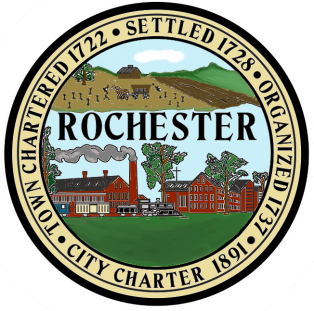 March 1, 2019TO: 			Appointments CommitteeREGARDING: 	Appointments Committee meetingThere will be an Appointments Committee meeting on Tuesday, March 6, 2019 at 6:30 pm in the Rochester Annex (Isinglass Room - 33 Wakefield Street)AGENDA6:30 p.m.		Robert Gates			Zoning Board6:45 p.m.		Leo Boudreau			Zoning Board			7:00 p.m.		Lori-Jean Chick 		Library Trustee (Ward 4)7:10 p.m.		Richard Clough		Recreation and Arena7:20 p.m.		Sheila Colson			Recreation and Arena